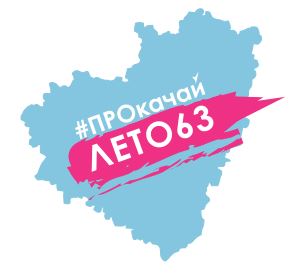                Режим работы  Онлайн-Смены  ГБОУ СОШ с.Камышлана 30.06.2020 годаВремяМероприятиеПри наличии возможностей Онлайн подключенияС использованием ЭОР9.00-9.05ПРИЁМ ДЕТЕЙ«Мы очень рады видеть Вас!»Онлайн-приветствие, перекличка,  СКАЙППерекличкав мессенджере ВК9.05-9.15Обсуждаем новости, планируем наш деньОнлайн подключение через ZOOM,  СКАЙП, мессенджерыИзучение информации размещённой в группе ВКhttps://vk.com/spsozvezdiekamyshlа9.15-9.30Утренняя зарядкаПриглашаем  вас на зарядку с педагогом доп. образования СП ДЮСШ «Фортуна» Рузметовым Шамилем Салимовичем. Видео будет доступно в группе VK: https://vk.com/kamyshla_fortuna10.00-12.00Вспомним «Как это было». Чемпионат Мира по футболу 2018. Все голы»https://ok.ru/video/75131204669112.00-13.00Летние каникулы. Правила и техника безопасности тренировок летом. https://serebryanskaya.com/kak-trenirovatsya-v-zharkoe-vremya-goda/https://noteru.com/sport-letom-6-pravil-letnego-fitnesa-1133/https://sportdoktor.ru/genthemes/Sovety_sportsmenam.htmlhttps://2tm.si/blog/letnie-kanikuly-kak-podderzhivat-fizicheskuyu-formu-i-sohranyat-horoshee-samochuvstvie/https://www.goldsgym.ru/programmy-trenirovok/letnie-trenirovki-kak-vybrat-programmu-trenirovok-na-leto/10.10-10.40Workshop по плетению корзинки из бумагиZoom-конференция,Онлайн-занятиеРазмещение материалов в группе ВКhttps://vk.com/spsozvezdiekamyshlа10.40-11.40КИНОЗАЛ приглашает!! «Лиловый шар»Просмотр видео на Youtube https://yandex.ru/video/preview/?filmId=2008623585042038244&reqid=1592807725750131-1201491395467336197300163-vla1-1937&suggest_reqid=216839047141406012477513242627561&text=%D1%84%D0%B8%D0%BB%D1%8C%D0%BC%D1%8B+%D0%BF%D1%80%D0%BE+%D0%BA%D0%BE%D1%81%D0%BC%D0%BE%D1%81+%D0%B4%D0%BB%D1%8F+%D0%B4%D0%B5%D1%82%D0%B5%D0%B9+10+%D0%BB%D0%B5%D1%8211.40-12.20До свидания лагерь!Гала-концерт «Синяя птица»https://yandex.ru/video/search?text=%D1%81%D0%B8%D0%BD%D1%8F%D1%8F+%D0%BF%D1%82%D0%B8%D1%86%D0%B0+%D0%BA%D0%BE%D0%BD%D0%BA%D1%83%D1%80%D1%81+2019+%D1%84%D0%B8%D0%BD%D0%B0%D0%BB+%D0%B3%D0%B0%D0%BB%D0%B0+%D0%BA%D0%BE%D0%BD%D1%86%D0%B5%D1%80%D1%82+%D1%81%D0%BC%D0%BE%D1%82%D1%80%D0%B5%D1%82%D1%8C+%D0%BE%D0%BD%D0%BB%D0%B0%D0%B9%D0%BD12.20-12.40Помогаем дома12.40-13.00КИНОЗАЛ приглашает!!! «Лиловый шар»https://yandex.ru/video/preview/?filmId=2008623585042038244&reqid=1592807725750131-1201491395467336197300163-vla1-1937&suggest_reqid=216839047141406012477513242627561&text=%D1%84%D0%B8%D0%BB%D1%8C%D0%BC%D1%8B+%D0%BF%D1%80%D0%BE+%D0%BA%D0%BE%D1%81%D0%BC%D0%BE%D1%81+%D0%B4%D0%BB%D1%8F+%D0%B4%D0%B5%D1%82%D0%B5%D0%B9+10+%D0%BB%D0%B5%D1%8213.00-14.00Обед-по домашнему14.00-15.00Открытое онлайн-занятие на тему: «Футбол. Выход «один на один» с вратарём. Варианты пробития штрафного удара»Приглашаем вас на запланированную конференцию: Zoom.Тема: Зал персональной конференции Рузметова Шамиля Подключиться к конференции ZoomИдентификатор конференции: 580 610 1070Пароль: 111114.00-15.00До свидания лагерь!Гала-концерт «Синяя птица»https://yandex.ru/video/search?text=%D1%81%D0%B8%D0%BD%D1%8F%D1%8F+%D0%BF%D1%82%D0%B8%D1%86%D0%B0+%D0%BA%D0%BE%D0%BD%D0%BA%D1%83%D1%80%D1%81+2019+%D1%84%D0%B8%D0%BD%D0%B0%D0%BB+%D0%B3%D0%B0%D0%BB%D0%B0+%D0%BA%D0%BE%D0%BD%D1%86%D0%B5%D1%80%D1%82+%D1%81%D0%BC%D0%BE%D1%82%D1%80%D0%B5%D1%82%D1%8C+%D0%BE%D0%BD%D0%BB%D0%B0%D0%B9%D0%BD1 раз в неделю Активности, направленные на профессиональное самоопределение обучающихся, знакомство с профессиональной средой.«Билет в будущее»«ПроеКТОриЯ»Как выбрать профессию, чтобы в будущем любить свою работу? Эти тесты помогут тебе определить твои способности.Просмотр видеокурсовОнлайн-экскурсии, профтестированние,  онлайн уроки на сайтах "ПРОЕКТория", "ПРОФвыбор";https://site.bilet.worldskills.ru/https://vk.com/proektoria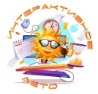 15-30 июня «Интерактивное лето»Видеовстречи  с ведущими фольклористами, этнографами и мастерами в аккаунте «ФДБ» в Инстаграммhttps://vk.com/club195527362https://vk.com/berestechkosamarahttps://instagram.com/berestogram15-30 июня «Интерактивное лето»Фотовыставка по итогам межрегионального детско-юношеского фотоконкурса «Юность Самары – 2020»https://vk.com/club195527362https://vk.com/smr_photoschoolhttp://pioner-samara.ruВ теч. месяцаВидео-челлендж #КрутоДомаЛетомПоделитесь  фотографиями как вы проводите летние каникулы, чем занимаете себя в свободное время. Отправь  через  WhatsApp ( 89276003822),  и все увидят в  официальных группах ГБОУ СОШ с.Камышла:https://ok.ru/gbousosh.skamyshla -Одноклассникиhttps://www.instagram.com/gbou_sosh_s.kamishla/ -Инстаграмhttps://vk.com/club110634683 - ВКонтактеВ теч. дняТворческая мастерская « Рисуй с нами» https://рисуйснами.рф/vneurochkaВ теч. дня«Смотрим кино всей  семьей»В коллекции портала «Культура.РФ» — более 100 отечественных кинолент. Здесь собраны картины из рейтингов «Сотня лучших фильмов для школьников» и «Сотня лучших отечественных мультфильмов», а также обладатели премии Американской киноакадемии «Оскар».https://www.culture.ru/s/kulturnyj-kod/kinematograf/#1https://www.culture.ru/s/kulturnyj-kod/kinematograf/#2https://www.culture.ru/s/kulturnyj-kod/kinematograf/#31 раз в неделю«Веселые каникулы»Российские музеи, театры, информация о детском радио, онлайн-сервисы и приложения для занятий спортом, зрительные иллюзии от МГУ им. М.В. Ломоносова, космическая среда РОСКОСМОСА и многое –многое другоеhttps://edu.gov.ru/distance